Nombre:________________________  Mini-Prueba: PluralesMake the following words plural and define them in English. (16)1. la luz _______________________ - ______________________2. el pupitre_______________________ - ______________________3. el papel _______________________ - ______________________4. la tiza _______________________ - ______________________5. la estudiante  _______________________ - ______________________6. el profesor _______________________ - ______________________7.  la lápiz _______________________ - ______________________8. la pluma  _______________________ - ______________________--------------------------------------------------------------------------------------------------------------------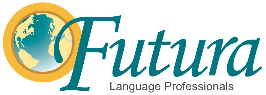 Nombre:________________________  Mini-Prueba: PluralesMake the following words plural and define them in English. (16)1. la luz _______________________ - ______________________2. el pupitre_______________________ - ______________________3. el papel _______________________ - ______________________4. la tiza _______________________ - ______________________5. la estudiante  _______________________ - ______________________6. el profesor _______________________ - ______________________7.  la lápiz _______________________ - ______________________8. la pluma  _______________________ - ______________________